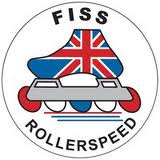 Application for Club Membership1   Club Contact DetailsName of Club:Club Colours:Home venue/main training  base:2   Contact DetailsClub Secretary:Address:Email address:Contact telephone number:3   Key PersonnelClub Chair:Treasurer:Club Welfare Officer:Address:Email addressContact telephone number:Date safeguarding certificate expires:4  Details of Club MembersNumber of male skatersNumber of female skatersNumber of senior skatersNumber of junior skatersNumber of volunteers5   CoachesNumber of currently active FISS qualified coaches within your club:Number of currently active FISS qualified coaches within your club:Level  2Level  3Level 46   Declaration6   Declaration6   Declaration6   DeclarationOn behalf of…………………………………………………………………………………………………I apply to affiliate to the Federation of In-line Speed Skating and confirm that the named club:6.1  Agrees to abide by the rules and policies of FISS.6.2  Is committed to providing a welcoming, well structured and safe club environment.6.3  Is committed to participating in and providing appropriate types of competition for its members.6.4  Is committed to helping skaters develop and achieve their potential, using qualified coaches and will adopt a positive approach to coaches and coach development.6.5  Agrees to implement clear and effective welfare, grievance and disciplinary procedures.6.6  Is committed to engage and support FISS initiatives where appropriate.6.7  Agrees to inform club members of Annual General Meetings and present accounts.
6.8  Agrees to be liable for any costs incurred by FISS in relation to cancelling a race meeting being hosted        by the club. These costs will be payable within 30 days of a nofication (written or email).On behalf of…………………………………………………………………………………………………I apply to affiliate to the Federation of In-line Speed Skating and confirm that the named club:6.1  Agrees to abide by the rules and policies of FISS.6.2  Is committed to providing a welcoming, well structured and safe club environment.6.3  Is committed to participating in and providing appropriate types of competition for its members.6.4  Is committed to helping skaters develop and achieve their potential, using qualified coaches and will adopt a positive approach to coaches and coach development.6.5  Agrees to implement clear and effective welfare, grievance and disciplinary procedures.6.6  Is committed to engage and support FISS initiatives where appropriate.6.7  Agrees to inform club members of Annual General Meetings and present accounts.
6.8  Agrees to be liable for any costs incurred by FISS in relation to cancelling a race meeting being hosted        by the club. These costs will be payable within 30 days of a nofication (written or email).On behalf of…………………………………………………………………………………………………I apply to affiliate to the Federation of In-line Speed Skating and confirm that the named club:6.1  Agrees to abide by the rules and policies of FISS.6.2  Is committed to providing a welcoming, well structured and safe club environment.6.3  Is committed to participating in and providing appropriate types of competition for its members.6.4  Is committed to helping skaters develop and achieve their potential, using qualified coaches and will adopt a positive approach to coaches and coach development.6.5  Agrees to implement clear and effective welfare, grievance and disciplinary procedures.6.6  Is committed to engage and support FISS initiatives where appropriate.6.7  Agrees to inform club members of Annual General Meetings and present accounts.
6.8  Agrees to be liable for any costs incurred by FISS in relation to cancelling a race meeting being hosted        by the club. These costs will be payable within 30 days of a nofication (written or email).On behalf of…………………………………………………………………………………………………I apply to affiliate to the Federation of In-line Speed Skating and confirm that the named club:6.1  Agrees to abide by the rules and policies of FISS.6.2  Is committed to providing a welcoming, well structured and safe club environment.6.3  Is committed to participating in and providing appropriate types of competition for its members.6.4  Is committed to helping skaters develop and achieve their potential, using qualified coaches and will adopt a positive approach to coaches and coach development.6.5  Agrees to implement clear and effective welfare, grievance and disciplinary procedures.6.6  Is committed to engage and support FISS initiatives where appropriate.6.7  Agrees to inform club members of Annual General Meetings and present accounts.
6.8  Agrees to be liable for any costs incurred by FISS in relation to cancelling a race meeting being hosted        by the club. These costs will be payable within 30 days of a nofication (written or email).Signed by Club’s Secretary:Name:Signature:Date:Signature:Date:Signature:Date:Signed by Club’s Chair:Name:Signature:Date:Signature:Date:Signature:Date:7   Checklist of required enclosures IF NOT PREVIOUSLY SUBMITTED in the last 3 years7   Checklist of required enclosures IF NOT PREVIOUSLY SUBMITTED in the last 3 years7   Checklist of required enclosures IF NOT PREVIOUSLY SUBMITTED in the last 3 years√Copy of your Clubs constitutionCopy of your Clubs constitutionCopy of your Clubs constitutionCopy of your Clubs Codes of ConductCopy of your Clubs Codes of ConductCopy of your Clubs Codes of ConductCopy of your Clubs Safeguarding PolicyCopy of your Clubs Safeguarding PolicyCopy of your Clubs Safeguarding PolicyClub colours illustration (new club or change of colours only)Club colours illustration (new club or change of colours only)Club colours illustration (new club or change of colours only)Payment of £75 for affiliation to FISS (please state method of payment)Cheques should be made payable to “The Federation of Inline Speed Skating Ltd”.Payments direct into FISS Bank account: Sort Code: 77 85 50  Account No: 37946760Please note that membership is not complete until payment has been made.Payment of £75 for affiliation to FISS (please state method of payment)Cheques should be made payable to “The Federation of Inline Speed Skating Ltd”.Payments direct into FISS Bank account: Sort Code: 77 85 50  Account No: 37946760Please note that membership is not complete until payment has been made.Payment of £75 for affiliation to FISS (please state method of payment)Cheques should be made payable to “The Federation of Inline Speed Skating Ltd”.Payments direct into FISS Bank account: Sort Code: 77 85 50  Account No: 37946760Please note that membership is not complete until payment has been made.8  Where to send completed forms: 8  Where to send completed forms: 8  Where to send completed forms: 8  Where to send completed forms: Please send completed forms to:Membership SecretaryFISS Head Office145 Western RoadMickleoverDerbyDE3 9GSor email them to:    memberships@inlinespeed.co.uk Please send completed forms to:Membership SecretaryFISS Head Office145 Western RoadMickleoverDerbyDE3 9GSor email them to:    memberships@inlinespeed.co.uk Please send completed forms to:Membership SecretaryFISS Head Office145 Western RoadMickleoverDerbyDE3 9GSor email them to:    memberships@inlinespeed.co.uk Please send completed forms to:Membership SecretaryFISS Head Office145 Western RoadMickleoverDerbyDE3 9GSor email them to:    memberships@inlinespeed.co.uk Official use only:	Official use only:	Official use only:	Official use only:	Application receivedApplication receivedDate:Date:Fee receivedFee receivedDate:Date:Application approvedApplication approvedDate:Date: